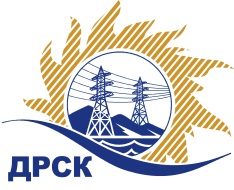 Акционерное Общество«Дальневосточная распределительная сетевая  компания»     (АО «ДРСК»)Протокол №145/МТПиР -Р заседания Закупочной комиссии по запросу предложений в электронной форме с участием только субъектов МСП  на право заключения договора на поставку: «Бульдозер».  (Лот № 200).СПОСОБ И ПРЕДМЕТ ЗАКУПКИ: запрос предложений в электронной форме с участием только субъектов МСП на право заключения договора на поставку «Бульдозер».  (Лот № 200).КОЛИЧЕСТВО ПОДАННЫХ ЗАЯВОК НА УЧАСТИЕ В ЗАКУПКЕ: 8 (восемь)  заявок.КОЛИЧЕСТВО ОТКЛОНЕННЫХ ЗАЯВОК: 6 (шесть) заявок.ВОПРОСЫ, ВЫНОСИМЫЕ НА РАССМОТРЕНИЕ ЗАКУПОЧНОЙ КОМИССИИ: О рассмотрении результатов оценки первых частей заявок О признании заявок соответствующими условиям Документации о закупке по результатам рассмотрения первых частей заявокРЕШИЛИ:По вопросу № 1Признать объем полученной информации достаточным для принятия решения.Принять к рассмотрению первые части заявок следующих участников:По вопросу № 2Отклонить заявку Участника 22714 от дальнейшего рассмотрения на основании п.4.9.5 г)  Документации о закупке, как несоответствующую следующим требованиям:По вопросу № 3Отклонить заявку Участника 22891 от дальнейшего рассмотрения на основании п.4.9.5 г)  Документации о закупке, как несоответствующую следующим требованиям:По вопросу № 4Отклонить заявку Участника 23529 от дальнейшего рассмотрения на основании п.4.9.5 а)  Документации о закупке, как несоответствующую следующим требованиям:По вопросу № 5Отклонить заявку Участника 24026 от дальнейшего рассмотрения на основании п.4.9.5 г)  Документации о закупке, как несоответствующую следующим требованиям:По вопросу № 6Отклонить заявку Участника 24070 от дальнейшего рассмотрения на основании п.4.9.5 а)  Документации о закупке, как несоответствующую следующим требованиям:По вопросу № 7Отклонить заявку Участника 24524 от дальнейшего рассмотрения на основании п.4.9.5 а)  Документации о закупке, как несоответствующую следующим требованиям:По вопросу № 8Признать первые части заявок следующих Участников:25011 «Желательные» условия Протокола разногласий Заказчиком не принимаются и не будут учитываться при заключении Договора 25231 «Желательные» условия Протокола разногласий Заказчиком не принимаются и не будут учитываться при заключении Договорасоответствующими условиям Документации о закупке и принять их к дальнейшему рассмотрению.Секретарь Закупочной комиссии 1 уровня  		                                        М.Г. ЕлисееваИсп. Чуясова.Тел. (4162) 397-268г.  Благовещенск«06» марта 2019 года№п/пДата и время регистрации заявкиНаименование, ИНН Участника и/или его идентификационный номер23.01.2019 07:212271422.01.2019 14:302289123.01.2019 00:422352923.01.2019 08:372402621.01.2019 11:342407022.01.2019 07:562452422.01.2019 17:012501123.01.2019 08:5625231№п/пДата и время регистрации заявкиИдентификационный номер Участника23.01.2019 07:212271422.01.2019 14:302289123.01.2019 00:422352923.01.2019 08:372402621.01.2019 11:342407022.01.2019 07:562452422.01.2019 17:012501123.01.2019 08:5625231№ п/пОснования для отклонения1.В первой части заявки обнаружены сведения об Участнике и его ценовом предложении, что не соответствует п. 4.5.1.6 Документации о закупке.  № п/пОснования для отклонения1.В первой части заявки обнаружены сведения об Участнике и его ценовом предложении, что не соответствует п. 4.5.1.6 Документации о закупке.  № п/пОснования для отклонения1.Участником не предоставлено гарантийное письмо, подтверждающее сведения о том, что ТС заводского изготовления, новое без эксплуатационного пробега, что не соответствует разделу II п.1 ТЗ. Ответ на дополнительный запрос Участником не представлен.№ п/пОснования для отклонения1.В первой части заявки обнаружены сведения об Участнике, что не соответствует п. 4.5.1.6 Документации о закупке.  № п/пОснования для отклонения1.Участником не предоставлены: информация о наличии дополнительной виброшумоизоляции кабины бульдозера, что не соответствует разделу I п.13 ТЗ;   не предоставлено гарантийное письмо, подтверждающее сведения о том, что ТС заводского изготовления, новое без эксплуатационного пробега, что не соответствует разделу II п.1 ТЗ; копия сертификата соответствия требованиям ТР ТС 010/2011 или ТР ТС 031/2012, что не соответствует разделу II п.2 ТЗ; чертежи и фотографии предлагаемой техники, что не соответствует разделу II п.3 ТЗ. Ответ на дополнительный запрос Участником не представлен.№ п/пОснования для отклонения1.По типу рыхлителя выявлено несоответствие, в предложении указан однозубый рыхлитель, в ТЗ заявлен трехзубый, что не соответствует разделу I п.10 ТЗ. Участником не предоставлены    фотографии предлагаемой техники, что не соответствует разделу II п.3 ТЗ. Ответ на дополнительный запрос Участником не представлен.